                  Θεσσαλονίκη:07.04.2017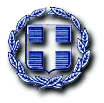 Θέμα: «Μήνυμα για τη Γιορτή του Πάσχα»Το μήνυμα της μεγαλύτερης γιορτής της Χριστιανοσύνης είναι στις μέρες μας πιο επίκαιρο από ποτέ. Το Πάσχα είναι μια εμπειρία έντονη, συμβολική, όπου το πένθος και ο θρήνος δίνουν τη θέση τους στη χαρά της Ανάστασης. Το Πάθος του Χριστού, το οποίο οργανικά συνδέεται με την Ανάσταση έχει ένα ευρύτερο λυτρωτικό νόημα. Ο Χριστός δεν παρότρυνε του δικούς του σε κάποια στωική απάθεια, δεν υποσχέθηκε άνετο και ανθόσπαρτο βίο, δεν μας παραμύθησε με αισιόδοξες αοριστολογίες. Ο πόνος, μέσα στο φως της Αναστάσεως απαλύνεται, μεταμορφώνεται. Φέρνει στην επιφάνεια κρυμμένες δυνάμεις αντοχής και ζωτικότητας. Οι χριστιανοί δεν αγνοούμε τη σκληρή πραγματικότητα της ζωής. Γνωρίζουμε όμως επί πλέον, ότι το ανθρώπινο μυστήριο δεν εξαντλείται στις προοπτικές του παρόντος βίου. Ακολουθώντας τον Χριστό πορευόμαστε μέσα στο φως της Ανάστασης σε μια συνεχή ανανέωση. Η Ανάσταση φέρνει ζωοδόχα μηνύματα, φέρνει το μήνυμα του θριάμβου, της αγάπης, της ειρήνης.Αντλώντας αισιοδοξία και δυνάμεις από την Ανάσταση του Κυρίου που φωτίζει τις ψυχές μας και μας καθοδηγεί καθημερινά, με πνεύμα αγάπης και αλληλεγγύης αυτές τις Άγιες Ημέρες της Χριστιανοσύνης, ας έρθουμε πιο κοντά στους συνανθρώπους μας που έχουν ανάγκη, ας ενώσουμε τις δυνάμεις μας και ας ευχηθούμε μαζί με την Ανάσταση του Θεανθρώπου να ακολουθήσει η Ανάσταση της Πατρίδας μας. Η Ανάσταση του Χριστού να μας βοηθήσει, ώστε ο Ελληνικός λαός να ξεπεράσει κι εκείνος το δικό του Γολγοθά μέσα σε δύσκολους καιρούς στους οποίους δοκιμάζονται στο μέγιστο οι αντοχές και οι αντιστάσεις του.Ο Περιφερειακός Διευθυντής                                                                                   Α/θμιας& Β/θμιας ΕκπαίδευσηςΚεντρικής ΜακεδονίαςΠαναγιώτης Ζ. ΑνανιάδηςΓεωλόγος-ΘεολόγοςΕΛΛΗΝΙΚΗ ΔΗΜΟΚΡΑΤΙΑ	ΥΠΟΥΡΓΕΙΟ ΠΑΙΔΕΙΑΣ,ΕΡΕΥΝΑΣ ΚΑΙ ΘΡΗΣΚΕΥΜΑΤΩΝ---------ΠΕΡΙΦΕΡΕΙΑΚΗ ΔΙΕΥΘΥΝΣΗΑ/ΘΜΙΑΣ & Β/ΘΜΙΑΣ ΕΚΠΑΙΔΕΥΣΗΣΚΕΝΤΡΙΚΗΣ ΜΑΚΕΔΟΝΙΑΣ---------Λεωφόρος Γεωργικής Σχολής 65Θεσσαλονίκη, 57001Τηλ:2310 474844Φαξ:2310 474328http://www.kmaked.pde.sch.grkmakedpde@sch.gr